Planning Permission DC/23/00968Condition 3 – Materials to be agreed:3 Bay Cart Lodge, The Nook, Priory Road, Diss, Norfolk IP22 1AJConcrete base.Timber frame with weatherboard cladding – 175mm x 25mm featheredge to be painted Sandtex Cornish cream.Roof trusses – to be made by specialised company.Roof Tiles – Sandtoft Shire Concrete Pantile – Rustic (or similar).Roof windows – Velux pine finish.Doors to one bay – White UPVC.Figure 2 – 175mm featheredge timber cladding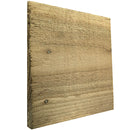 Figure 3 – Sandtoft Shire Concrete Pantile - Rustic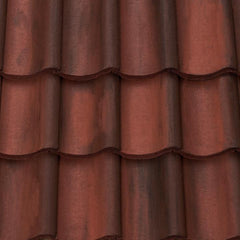 Figure 3 – Centre Pivot window pine finish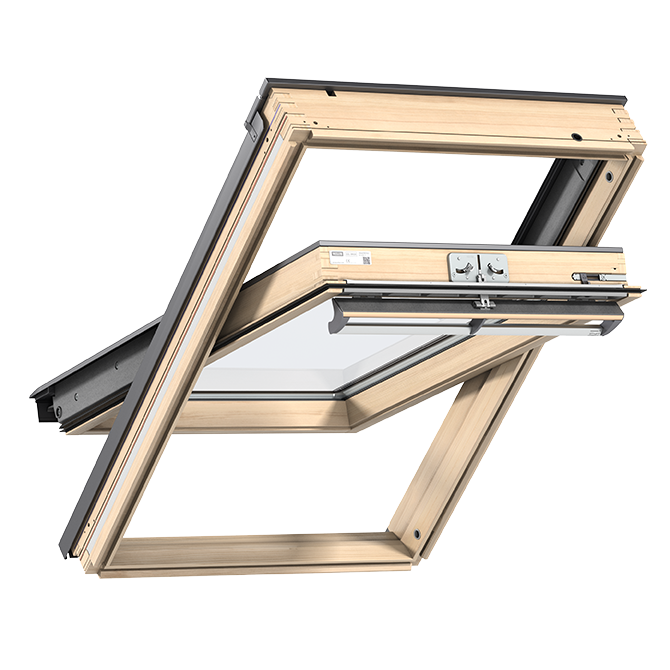 